       Абхазия, ГАГРА,      «ТИМУР»          Лето 2022  Гостиница «Тимур» расположена в центре г. Гагра неподалеку от ТЦ «Континент». Город Гагра расположен в  от аэропорта г. Адлер. Особенно интересен район Старой Гагры, где с берега открывается красивый вид на горы, ущелья и бухту. Горы защищают город от холодных ветров. Морская вода здесь чистая и прозрачная. В Гагре очень много красивых мест: живописные ущелья горных рек, цветущие альпийские луга, которые Фазиль Искандер назвал «вечной весной посреди лета». В городе много разнообразных баров и кафе, предлагающих национальные абхазские блюда – мамалыгу, копчености с острыми соусами, хачапури, сыр «сулугуни», перепелки, домашнее вино «Изабелла» и знаменитый кофе «по-восточному». В центре Гагры находится аквапарк, что привлекает сюда родителей с детьми.  Для молодёжи большой выбор современных дискотек и кафе с живой музыкой.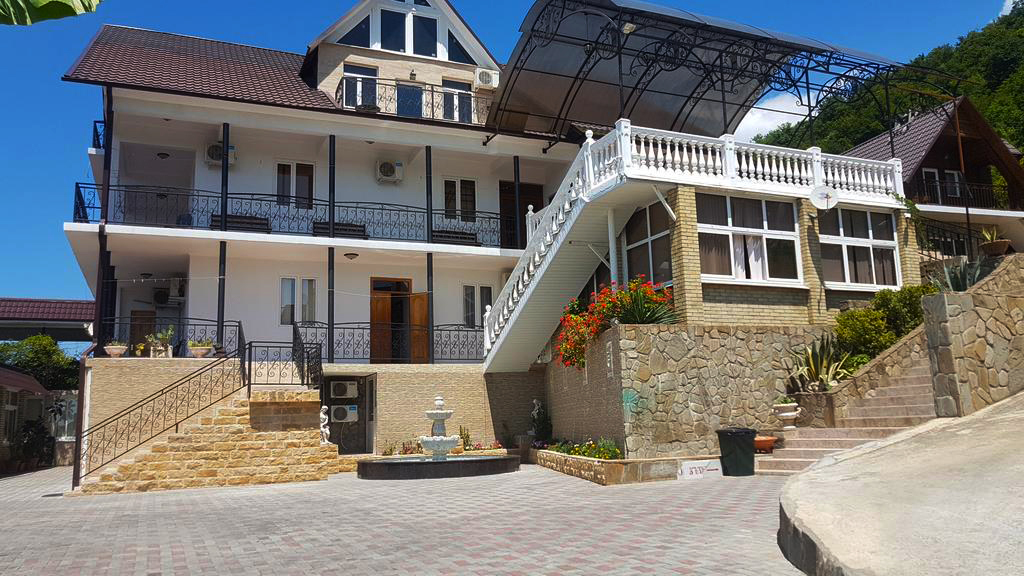 Размещение: «Эконом» 2-х, 3-х, 4-х местные номера с удобствами на этаже (ТВ, кондиционер, односпальные или двуспальные кровати, стол, стул, платяной шкаф,). «Люкс» 2-х, 3-х, 4-х местные номера с удобствами (WC, душ, ТВ, холодильник, кондиционер, двуспальная кровать, прикроватные тумбы, стол, стул, платяной шкаф, доп. место - евро-раскладушка). Наличие балкона уточняется.Пляж:  5- 7 мин - галечный.  Питание: на территории гостиницы находится кафе с приемлемыми ценами и разнообразной кухней: русская кухня, кавказская кухня, диетическое питание.Дети: до 5 лет  на одном месте с родителями –8800 руб., до 12 лет скидка на проезд  – 200 руб.Стоимость тура на 1 человека (7 ночей)В стоимость входит: проезд на автобусе, проживание в номерах выбранной категории, сопровождение, страховка от несчастного случая. Курортный сбор за доп. плату.Выезд из Белгорода еженедельно по понедельникам.Хочешь классно отдохнуть – отправляйся с нами в путь!!!!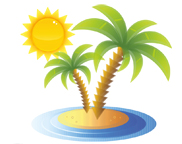 ООО  «Турцентр-ЭКСПО»                                        г. Белгород, ул. Щорса, 64 а,  III этаж                                                                                                            Остановка ТРЦ «Сити Молл Белгородский»     www.turcentr31.ru      т./ф: (4722) 28-90-40;  тел: (4722) 28-90-45;    +7-951-769-21-41РазмещениеЗаездыЭКОНОМЭКОНОМЭКОНОМЛЮКСЛЮКСЛЮКСЛЮКСЛЮКСЛЮКСРазмещениеЗаезды2-х, 3-х мест. с  удоб. на этаже4-х мест. с  удоб. на этажеДоп. местодети и взр. в 3-х и 4-х мест. (евро-раскладушка)без балконабез балконабез балконас балкономс балкономДоп. местодети и взр. в 3-х и 4-х мест. (евро-раскладушка)РазмещениеЗаезды2-х, 3-х мест. с  удоб. на этаже4-х мест. с  удоб. на этажеДоп. местодети и взр. в 3-х и 4-х мест. (евро-раскладушка)2-х мест.с удоб.3-х мест.с удоб.4-х мест.с удоб.2-х мест.с удоб.3-х мест.с удоб.Доп. местодети и взр. в 3-х и 4-х мест. (евро-раскладушка)30.05.-08.06.108009950940013350121501185014500126501080006.06.-15.06.1090010200940013550123501200014700128501100013.06.-22.06.1100010300960013750125501215014900130001100020.06.-29.06.1115010450960013950129501255015100131501120027.06.-06.07.1215011000960014750137501295015950140001120004.07.-13.07.1295011250980015450141501335016450149501140011.07.-20.07.13150118501000015850145501385016950152501160018.07.-27.07.13150118501000015850145501385016950152501160025.07.-03.08.13150118501000015850145501385016950152501160001.08.-10.08.13150118501000015850145501385016950152501160008.08.-17.08.13150118501000015850145501385016950152501160015.08.-24.08.13150118501000015850145501385016950152501160022.08.-31.08.1295011550980015450141501355016550150001140029.08.-07.09.1215011150980014850137501315015550147501120005.09.-14.09.1200010950960014650135501295015350145501120012.09.-21.09.1195010750960014650135501295015350145501100019.09.-28.09.1100099509400133501215011850149501295010800